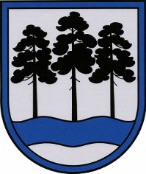 OGRES  NOVADA  PAŠVALDĪBAReģ.Nr.90000024455, Brīvības iela 33, Ogre, Ogres nov., LV-5001tālrunis 65071160, fakss 65071161, e-pasts: ogredome@ogresnovads.lv, www.ogresnovads.lv PAŠVALDĪBAS DOMES  SĒDES  PROTOKOLA  IZRAKSTS16.§Par telpu nodošanu bezatlīdzības lietošanā biedrībai “Ogres invalīdu biedrība”	Ar Ogres novada domes 2013.gada 19.decembra lēmumu “Par Ogres novada pašvaldībai piederošo neapdzīvojamo telpu Mālkalnes prospektā 34, Ogrē, nodošanu bezatlīdzības lietošanā Ogres invalīdu biedrībai” (prot. Nr.19, 12.§) biedrība tika atbrīvota no telpu nomas maksas Mālkalnes prospektā 34, Ogrē (telpa ar kopējo platību 108,3 m²), uz laiku līdz 2023.gada 30.novembrim ar nosacījumu, ja biedrībai “Ogres invalīdu biedrība” tiek saglabāts sabiedriskā labuma organizācijas statuss.No 2019.gada 23.augusta Ogres novada Sociālais dienests un tā struktūrvienības atrodas rekonstruētajā ēkā Upes prospektā 16, Ogrē, kur visi ar sociālo palīdzību saistītie pakalpojumi ir pieejami vienuviet.2019.gada 23.septembrī Ogres novada pašvaldībā saņemts biedrības “Ogres invalīdu biedrība” 2019.gada 23.septembra iesniegums Nr.18 (reģ. Nr.2-4.1/5831), kurā lūgts piešķirt telpas – Upes prospektā 16, Ogrē, Ogres nov., bezatlīdzības lietošanā.Pamatojoties uz Valsts ieņēmuma dienesta publiskojamo datu bāzes informāciju Ogres invalīdu biedrībai no 2005.gada 6.maija piešķirts sabiedriskā labuma organizācijas statuss, darbības jomā: cilvēktiesību un indivīda tiesību aizsardzība, sabiedrības, it īpaši trūcīgo un sociāli mazaizsargāto personu grupu, sociālās labklājības celšana un kultūras veicināšana.Biedrība nodibināta ar mērķi apvienot invalīdus un personas, kas vēlas palīdzēt invalīdiem, nodrošināt invalīdu sociālo aizsardzību, organizēt invalīdu kultūras un sporta dzīvi, palīdzēt uzlabot invalīdu sadzīves apstākļus, sadarbībā ar analoģiskām organizācijām, piedalīties starptautisko organizāciju rīkotajos pasākumos, sniegt informāciju par invalīdu dzīvi un problēmām, tiešas palīdzības sniegšana invalīdiem un labdarības pasākumu organizēšana.Publiskas personas finanšu līdzekļu un mantas izšķērdēšanas likuma (turpmāk Likums) 2.panta pirmā daļa nosaka, ka publiska persona rīkojas ar saviem finanšu līdzekļiem un mantu likumīgi, tas ir, jebkura rīcība ar publiskas personas finanšu līdzekļiem un mantu atbilsts ārējos normatīvajos aktos paredzētajam mērķim, kā arī normatīvajos aktos noteiktajai kārtībai. Likuma 5.panta pirmā daļa un otrās daļas 41.punkts nosaka, ka publiskas personas mantu aizliegts nodot privātpersonai vai kapitālsabiedrībai bezatlīdzības lietošanā, izņemot gadījumus, kad pašvaldība savu mantu nodod lietošanā sabiedriskā labuma organizācijai.Likuma 5.panta trešā daļa nosaka, ja publiskas personas mantu nodod bezatlīdzības lietošanā par to tiek pieņemts lēmums, bet likuma 5.panta piektā daļa nosaka, ka lēmumu par pašvaldības mantas nodošanu bezatlīdzības lietošanā sabiedriskā labuma organizācijai pieņem pašvaldības dome. Publiskās personas mantu bezatlīdzības lietošanā sabiedriskā labuma organizācijai nodod uz laiku, kamēr attiecīgajai biedrībai ir sabiedriskās organizācijas statuss, bet ne ilgāk par 10 gadiem. Pamatojoties uz likuma “Par pašvaldībām” 21.panta pirmās daļas 27.punktu, Publiskas personas finanšu līdzekļu un mantas izšķērdēšanas novēršanas likuma 5.panta otrās daļas 4.1 punktu, trešo, piekto un sesto daļu, balsojot: PAR – 15 balsis (E.Helmanis, G.Sīviņš, J.Laizāns, A.Mangulis, M.Siliņš, S.Kirhnere, A.Purviņa, Dz.Žindiga, Dz.Mozule, D.Širovs, J.Laptevs, J.Iklāvs, I.Vecziediņa, J.Latišs, E.Bartkevičs), PRET – nav, ATTURAS – nav, Ogres novada pašvaldības dome NOLEMJ:Nodot bezatlīdzības lietošanā sabiedriskā labuma organizācijai – Ogres invalīdu biedrība (Reģ. Nr.50008046881; juridiskā adrese: Mālkalnes prospekts 34, Ogre, Ogres nov., LV-5001) Ogres novada pašvaldībai piederošo nedzīvojamo telpu (telpa Nr. 276) 26 m2 platībā (bilances vērtība pirms rekonstrukcijas 98212,10 EUR) Upes prospektā 16, Ogrē, Ogres nov., uz laiku, kamēr biedrībai ir sabiedriskā labuma organizācijas statuss, bet ne ilgāku par 10 gadiem.Noteikt telpu nodošanas nepieciešamību un lietderību – apvienot invalīdus un personas, kas vēlas palīdzēt invalīdiem, nodrošināt invalīdu sociālo aizsardzību, organizēt invalīdu kultūras un sporta dzīvi, palīdzēt uzlabot invalīdu sadzīves apstākļus, labdarības pasākumu organizēšana.Noteikt telpu lietošanas mērķi – biedrības “Ogres invalīdu biedrība” darbības nodrošināšana. Noteikt, ka līgums par bezatlīdzības lietošanu tiek izbeigts un nedzīvojamā telpa nododama atpakaļ, ja:telpa tiek izmantota pretēji tā nodošanas bezatlīdzības lietošanā mērķim vai tiek pārkāpti Līguma noteikumi; biedrībai “Ogres invalīdu biedrība” tiek anulēts sabiedriskā labuma organizācijas statuss;telpa ir nepieciešama Ogres novada pašvaldībai savu funkciju nodrošināšanai.Uzdot Ogres novada pašvaldības Ogres novada sociālajam dienestam noslēgt līgumu par nedzīvojamo telpu nodošanu bezatlīdzības lietošanā viena mēneša laikā pēc lēmuma pieņemšanas. Atzīt par spēku zaudējušu Ogres novada domes 2013.gada 19.decembra lēmumu “Par Ogres novada pašvaldībai piederošo neapdzīvojamo telpu Mālkalnes prospektā 34, Ogrē, nodošanu bezatlīdzības lietošanā Ogres invalīdu biedrībai” (prot. Nr.19, 12.§).Kontroli par lēmuma izpildi uzdot pašvaldības izpilddirektoram.(Sēdes vadītāja,domes priekšsēdētāja E.Helmaņa paraksts)Ogrē, Brīvības ielā 33Nr.132019.gada 17.oktobrī